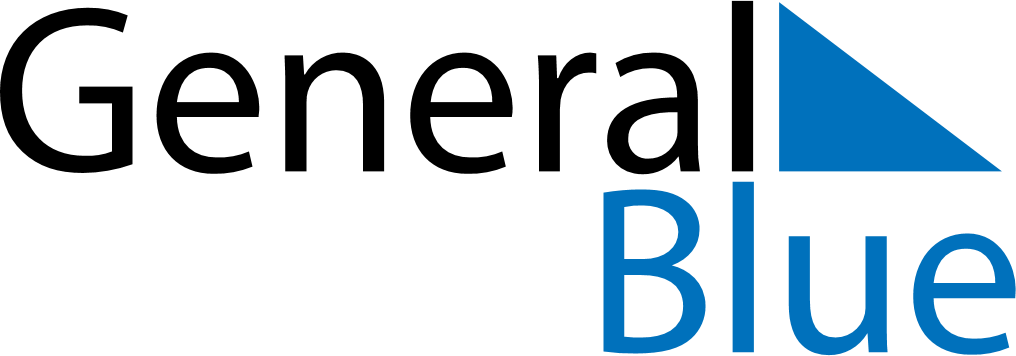 August 2024August 2024August 2024August 2024PhilippinesPhilippinesPhilippinesSundayMondayTuesdayWednesdayThursdayFridayFridaySaturday122345678991011121314151616171819202122232324Ninoy Aquino Day2526272829303031National Heroes’ Day